ПОСТАНОВЛЕНИЕ                                                         КАРАР              № 41                                                                                   от  13.11.2019г.Татарстан Республикасы Азнакай муниципаль районы Әлкәй авыл җирлеге Советының «Татарстан Республикасы Азнакай муниципаль районы Әлкәй авыл җирлегенең 2020 елга һәм 2021, 2022 еллар план чорына бюджеты турында» карары проекты буенча ачык тыңлаулар билгеләү турындаТатарстан Республикасы Азнакай муниципаль районы Әлкәй авыл җирлегендә яшәүчеләрнең хокукларын саклау максатларында, Татарстан Республикасы Азнакай муниципаль районының «Әлкәй авыл җирлеге» муниципаль берәмлегенең 2020 елга һәм 2021 һәм 2022 еллар план чорына бюджет проекты турында фикер алышуда катнашу өчен ачык тыңлаулар үткәрү юлы белән, «Россия Федерациясендә җирле үзидарә оештыруның гомуми принциплары турында» 06.10. 2003 ел № 131-ФЗ  Федераль законның 28 статьясы нигезендә, Татарстан Республикасы Азнакай муниципаль районы «Әлкәй  авыл җирлеге» муниципаль берәмлеге Уставының 20 статьясы, Татарстан Республикасы Азнакай муниципаль районы Әлкәй авыл җирлеге Советының 21.04.2012 ел №26 (06.02.2015 №103,  19.09.2015 №3,  04.03.2016 № 27,  03.04.2018 № 88 карарлар редакциясендә)  карары белән расланган, Татарстан Республикасы Азнакай муниципаль районы Әлкәй  авыл җирлегендә халык алдында тыңлауларны оештыру һәм үткәрү тәртибе турында Нигезләмә белән, карар чыгарам:1. Татарстан Республикасы Азнакай муниципаль районы Әлкәй авыл җирлеге Советының «Татарстан Республикасы Азнакай муниципаль районы Әлкәй авыл җирлегенең 2020 елга һәм 2021, 2022 еллар план чорына бюджеты турында»гы карары проекты буенча ачык тыңлаулар үткәрүне билгеләргә.2. Халык алдында тыңлаулар үткәрүнең инициаторы булып Татарстан Республикасы Азнакай муниципаль районы Әлкәй авыл җирлеге Башлыгы тора.3.    Билгеләргә:- уздыру вакыты-2019 елның 3 декабре 10.00 сәгатьтә;- уздыру урыны-Әлкәй авыл мәдәният йорты;- тикшерелә торган мәсьәлә буенча язма тәкъдимнәр һәм искәрмәләр тәкъдим ителә торган адрес-Әлкәй авылы, Совет урамы, 44а йорт.4. Гамәлдәге законнар, Азнакай муниципаль районы Әлкәй авыл җирлегенең норматив хокукый актлары нигезендә һәм әлеге карарда билгеләнгән срокларда, Татарстан Республикасы Азнакай муниципаль районы Әлкәй  авыл җирлегенең норматив хокукый актлары һәм әлеге карар белән билгеләнгән срокларда, Татарстан Республикасы Азнакай муниципаль районы Әлкәй авыл җирлеге Башкарма комитетына Татарстан Республикасы Азнакай муниципаль районы Әлкәй авыл җирлеге Советының «Татарстан Республикасы Азнакай муниципаль районы Әлкәй авыл җирлегенең 2020  елга һәм 2020, 2021  еллар план чорына бюджеты турында» карары проекты буенча ачык тыңлауларны әзерләргә һәм үткәрергә.       5. Әлеге карарны һәм 2020 елга, 2021 һәм 2022 еллар план чорына  Татарстан Республикасы Азнакай муниципаль районы Әлкәй авыл җирлеге бюджеты турындагы Карар проектын,Татарстан Республика Азнакай муниципаль районы Әлкәй авыл жцрлегенең мәгълүмат стендларында игълан итәргә hәм Татарстан Республикасы хокукый мәгълүмат рәсми по порталында  тубәндәге веб-адрес буенча урнаштырырга: http://pravo.tatarstan.ru, Интернет мәгълүмат-телекоммуникация челтәрендэ Азнакай муниципаль районының рәсми сайтында: http//aznakayevo.tatarstan.ru. адресы буенча 2019 елның 13 ноябреннән дә соңга калмыйча урнаштырырга.6. Әлеге карарның утәлешен контрольдә тотуны уз артымнан калдырам.            Башлык:                                                                      С.З.Зиннурова    ПРОЕКТТатарстан Республикасы Азнакай муниципаль районы Әлкәй авыл җирлеге Советы КАРАРЫӘлкәй авылы                                     №__                             « __ » декабрь  2019 ел2020 елга, 2021 һәм 2022 еллар план чорына Татарстан Республикасы Азнакай муниципаль районы Әлкәй авыл җирлеге бюджеты турында Статья 11. 2020 елга Татарстан Республикасы Азнакай муниципаль районы Әлкәй авыл җирлеге бюджетының төп характеристикаларын түбәндәгечә расларга:1) Татарстан Республикасы Азнакай муниципаль районы Әлкәй авыл җирлеге бюджеты керемнәренең фаразлана торган гомуми күләмен 6 073,1 мең сумм итеп;2) Татарстан Республикасы Азнакай муниципаль районы Әлкәй авыл җирлеге бюджеты чыгымнарының гомуми күләмен 6 073,1 мең сумм итеп;3) Татарстан Республикасы Азнакай муниципаль районы Әлкәй авыл җирлеге бюджеты кытлыгын 0,0 мең сум итеп.2. 2021 елга һәм 2022 елга Татарстан Республикасы Азнакай муниципаль районы Әлкәй авыл җирлеге бюджетының төп характеристикаларын түбәндәгечә расларга:1) 2021 елга Татарстан Республикасы Азнакай муниципаль районы Әлкәй авыл җирлеге бюджеты керемнәренең фаразлана торган гомуми күләмен 6 082,2 мең сум һәм 2022 елга 6 092,9 мең сум итеп;2) 2021 елга Татарстан Республикасы Азнакай муниципаль районы Әлкәй авыл җирлеге бюджеты чыгымнарының гомуми күләмен 6 082,2 мең сум, шул исәптән шартлыча расланган чыгымнарын 149,8 мең сум итеп һәм 2022 елга 6 092,9 мең сум шул исәптән шартлыча расланган чыгымнарын 300,0 мең сум итеп;3) 2021 елга Татарстан Республикасы Азнакай муниципаль районы Әлкәй авыл җирлеге бюджеты кытлыгын 0,0 мең сум һәм 2022 елга 0,0 мең сум итеп.3. 2020 елга, 2021 һәм 2022 еллар план чорына Татарстан Республикасы Азнакай муниципаль районы Әлкәй авыл җирлеге бюджеты кытлыгын финанслау чыганакларын әлеге Карарның 1 нче кушымтасы нигезендә расларга.Статья 21. 2021 елның 1 гыйнварына  расларга:1) Татарстан Республикасы Азнакай муниципаль районы Әлкәй авыл җирлегенең муниципаль эчке бурычының иң югары чиге 0,0 мең сум күләмендә, шул исәптән Татарстан Республикасы Азнакай муниципаль районы Әлкәй авыл җирлегенең муниципаль гарантияләре буенча эчке бурычының иң югары чиге Россия Федерациясе валютасында нуль күләмендә;2) Татарстан Республикасы Азнакай муниципаль районы Әлкәй авыл җирлегенең муниципаль тышкы бурычының югары чиге нуль күләмендә, шул исәптән Татарстан Республикасы Азнакай муниципаль районы Әлкәй авыл җирлегенең муниципаль гарантияләре буенча тышкы бурычының иң югары чиге-Татарстан Республикасы Азнакай муниципаль районы Әлкәй авыл җирлегенең чит ил валютасында муниципаль гарантияләр буенча нульгә тигез. 2. 2022 елның 1 гыйнварына расларга:1) Татарстан Республикасы Азнакай муниципаль районы Әлкәй авыл җирлегенең муниципаль эчке бурычының иң югары чиге 0,0 мең сум күләмендә, шул исәптән Татарстан Республикасы Азнакай муниципаль районы Әлкәй авыл җирлегенең муниципаль гарантияләре буенча эчке бурычының иң югары чиге Россия Федерациясе валютасында нуль күләмендә;2) Татарстан Республикасы Азнакай муниципаль районы Әлкәй авыл җирлегенең муниципаль тышкы бурычының югары чиге нуль күләмендә, шул исәптән Татарстан Республикасы Азнакай муниципаль районы Әлкәй авыл җирлегенең муниципаль гарантияләре буенча тышкы бурычының иң югары чиге-Татарстан Республикасы Азнакай муниципаль районы Әлкәй авыл җирлегенең чит ил валютасында муниципаль гарантияләр буенча нульгә тигез.3. 2023 елның 1 гыйнварына расларга:1) Татарстан Республикасы Азнакай муниципаль районы Әлкәй авыл җирлегенең муниципаль эчке бурычының иң югары чиге 0,0 мең сум күләмендә, шул исәптән Татарстан Республикасы Азнакай муниципаль районы Әлкәй авыл җирлегенең муниципаль гарантияләре буенча эчке бурычының иң югары чиге Россия Федерациясе валютасында нуль күләмендә;2) Татарстан Республикасы Азнакай муниципаль районы Әлкәй авыл җирлегенең муниципаль тышкы бурычының югары чиге нуль күләмендә, шул исәптән Татарстан Республикасы Азнакай муниципаль районы Әлкәй авыл җирлегенең муниципаль гарантияләре буенча тышкы бурычының иң югары чиге-Татарстан Республикасы Азнакай муниципаль районы Әлкәй авыл җирлегенең чит ил валютасында муниципаль гарантияләр буенча нульгә тигез.4,  Татарстан Республикасы Азнакай муниципаль районы Әлкәй авыл җирлеге муниципаль гарантияләрен үтәүгә каралган, Татарстан Республикасы Азнакай муниципаль районы Әлкәй авыл җирлеге бюджетының бюджет ассигнованиеләренең гомуми күләмен, 2020 елга 0,0 мең сум, 2021 елга 0,0 мең сум, 2022 елга 0,0 мең сум күләмендә расларга.Статья 3Татарстан Республикасы Азнакай муниципаль районы Әлкәй авыл җирлеге бюджетында 2020 елга, 2021 һәм 2022 еллар план чорына Татарстан Республикасы Азнакай муниципаль районы Әлкәй авыл җирлеге бюджеты керемнәренең фаразлана торган күләмнәрен әлеге Карарның 2 нче кушымтасы нигезендә исәпкә алырга.Статья 41. Татарстан Республикасы Азнакай муниципаль районы Әлкәй авыл җирлеге бюджеты керемнәренең баш администраторлары исемлеген әлеге Карарның 3 нче кушымтасы нигезендә расларга. 2. Татарстан Республикасы Азнакай муниципаль районы Әлкәй авыл җирлеге бюджеты кытлыгын финанслау чыганакларының баш администраторлары исемлеген әлеге Карарның 4 нче кушымтасы нигезендә расларга.Статья 51. Татарстан Республикасы Азнакай муниципаль районы Әлкәй авыл җирлеге бюджетыннан Татарстан Республикасы Бюджет кодексының 4410 статьясы нигезендә 2020 елга 73,8 мең сум күләмендә, 2021 елга 164,3 мең сум күләмендә, 2022 елга 164,4 мең сум күләмендә Татарстан Республикасы бюджетына күчерелергә тиешле бюджетара субсидияләр күләмен расларга.2. 2020 елда,  2021 һәм 2022 еллар план чорында Татарстан Республикасы Азнакай муниципаль районы Әлкәй авыл җирлеге бюджетыннан Татарстан Республикасы бюджетына бюджетара субсидияләрне ай саен тигез өлеш белән күчерү гамәлгә ашырыла дип билгеләргә.3. Татарстан Республикасы Бюджет кодексының 4410 статьясы нигезендә җирле бюджеттан  Татарстан Республикасы бюджетына күчерелергә тиешле субсидия күләме, бер кешегә исәпләгәндә, аерым муниципаль берәмлек өчен хисап финанс елында җирле бюджетның бер кешегә исәпләп чыгарылган салым керемнәре (түләүләрнең өстәмә нормативлары буенча салым керемнәрен исәпкә алмыйча) һәм бер кешегә исәпләп чыгарылган салым керемнәренең 1,3 тапкыр арттырылган уртача дәрәҗәсе арасындагы аерманың 2021 елда 3 процентын, 2020 елда - 7 процентын, 2022 елда - 7 процентын тәшкил итә дип билгеләргә.Статья 61. Татарстан Республикасы Азнакай муниципаль районы Әлкәй авыл җирлеге бюджетыннан 2020 елга җирлек халкын мәдәният учреждениеләре хезмәтләре белән тәэмин итү өчен шартлар тудыруга төзелгән килешүләр нигезендә Татарстан Республикасы Азнакай муниципаль районы бюджетына 1 413,2 мең сум күләмендә, 2021 елга 1 417,3 мең сум һәм 2022 елга 1 421,5 мең сум күләмендә расларга2. Татарстан Республикасы Азнакай муниципаль районы Әлкәй авыл җирлеге бюджетыннан Россия Федерациясе Бюджет кодексының 142.5 статьясы нигезендә төзелгән килешүләр буенча муниципаль учреждениеләрне карап тоту буенча чыгым йөкләмәләрен финанслашуга Татарстан Республикасы Азнакай муниципаль районы бюджетына күчерелергә тиешле башка бюджетара трансфертлар күләмен 2020 елга 2 936,4 мең сум күләмендә, 2021 елга 2 942,1 мең сум күләмендә, 2022 елга 2 932,3 мең сум күләмендә расларга.3. 2020 елда,  2021 һәм 2022 еллар план чорында әлеге статьяда каралган Азнакай муниципаль районы бюджетына бюджетара трансфертлар күчерү ай саен тигез өлеш белән гамәлгә ашырыла дип билгеләргә. Статья 71. 2020 елга, 2021 һәм 2022 еллар план чорына Татарстан Республикасы Азнакай муниципаль районы Әлкәй авыл җирлеге бюджеты чыгымнарының ведомство структурасын әлеге Карарның 5 нче кушымтасы нигезендә расларга.2. 2020 елга, 2021 һәм 2022 еллар план чорына Татарстан Республикасы Азнакай муниципаль районы Әлкәй авыл җирлеге бюджет ассигнованиеләрен бюджетлар чыгымнары классификациясе бүлекләре, бүлекчәләре, максатчан статьялары (Татарстан Республикасының Азнакай муниципаль районы  программалары һәм эшчәнлекнең программага карамаган юнәлешләре), чыгымнар төрләре төркемнәре буенча бүлүне әлеге Карарның 6 нче кушымтасы нигезендә расларга.3. 2020 елга, 2021 һәм 2022 еллар план чорына бюджет ассигнованиеләрен бюджетлар чыгымнары классификациясенең максатчан статьялары (Татарстан Республикасының Азнакай муниципаль районы  программалары һәм эшчәнлекнең программага карамаган юнәлешләре), чыгымнар төрләре төркемнәре, бүлекләре, бүлекчәләре буенча бүлүне әлеге Карарның 7 нче кушымтасы нигезендә расларга.4. Татарстан Республикасы Азнакай муниципаль районы Әлкәй авыл җирлеге бюджет ассигнованиеләренең гавами норматив йөкләмәләрне үтәүгә юнәлдерелә торган гомуми күләмен 2020 елга 0,0 мең сум, 2021 елга 0,0 мең сум һәм 2022 елга 0,0 мең сум күләмендә расларга.Статья 8Татарстан Республикасы Азнакай муниципаль районы Әлкәй авыл җирлеге бюджетында 2020 елга Азнакай муниципаль районы бюджетыннан алына торган хәрби комиссариатлар булмаган территорияләрдә беренчел хәрби исәпкә алу вәкаләтләрен тормышка ашыру өчен субвенцияләр күләмен 92,1 мең сум күләмендә, 2021 елга 92,2 мең сум күләмендә, 2022 елга 93,6 мең сум күләмендә исәпкә алырга кирәк.Статья 9Татарстан Республикасы Азнакай муниципаль районының Әлкәй авыл җирлеге үзидарә органнары 2020 елда муниципаль хезмәткәрләр, шулай ук җирле үзидарә органнары һәм муниципаль казна учреждениеләре хезмәткәрләре санын арттыруга китерә торган карарлар кабул итәргә хокуклы түгел.Статья 10Татарстан Республикасы Финанс министрлыгының казначылык органнары төзелгән килешүләр нигезендә Татарстан Республикасы Азнакай муниципаль районы Әлкәй авыл җирлеге бюджетын үтәү буенча аерым функцияләрне гамәлгә ашыра.Статья 11Татарстан Республикасы Азнакай муниципаль районы Әлкәй авыл җирлеге бюджетының 2020 елның 1 гыйнварына калган акчалары Татарстан Республикасы Азнакай муниципаль районы Әлкәй авыл җирлеге исеменнән төзелгән муниципаль контрактларның шартлары нигезендә товарлар белән тәэмин итү, эшләр башкару, 2019 елда түләнергә тиешле хезмәтләр күрсәтүгә муниципаль контрактлар суммасыннан артмаган күләмдә, 2020 елда Татарстан Республикасы Азнакай муниципаль районы Әлкәй авыл җирлеге Башкарма комитеты тиешле карар кабул иткән очракта әлеге максатларга тиешле бюджет ассигнованиеләрен арттыруга җибәрелә.Статья 12Әлеге Карарны Татарстан Республикасы хокукый мәгълүмат рәсми порталында түбәндәге адрес буенча бастырып чыгарырга: http://pravo.tatarstan.ru һәм Татарстан Республикасы Азнакай муниципаль районының рәсми сайтында Интернет мәгълүмат-телекоммуникация челтәрендә түбәндәге адрес буенча урнаштырырга: http://aznakayevo.tatarstan.ru.Статья 13Әлеге Карар 2020 елның 1 гыйнварыннан үз көченә керә.Статья 14Әлеге карарның үтәлешен тикшереп торуны Татарстан Республикасы Азнакай муниципаль районы Әлкәй авыл җирлеге Советының бюджет, финанслар, салымнар һәм икътисад буенча даими комиссиягә йөкләргә.Рәис                                                                                                            С.З.ЗиннуроваРЕСПУБЛИКА ТАТАРСТАНГЛАВААлькеевского сельского поселения Азнакаевского муниципального района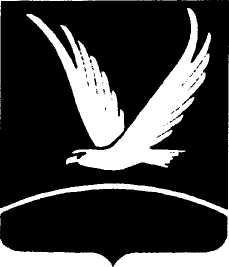 ТАТАРСТАН  РЕСПУБЛИКАСЫАзнакай муниципаль районыӘлкәй авыл җирлеге СоветыБАШЛЫГЫул.Пер.Советский д.44 а, село Алькеево, Азнакаевского муниципального района, 423309тел.  8(8-5592) 37-4-23E-mail: Alk.Azn@tatar.ruПер.Совет урамы 44а, Әлкәй авылыАзнакай муниципаль районы, 423309тел.  (факс)  8(8-5592) 37-4-23E-mail: Alk.Azn@tatar.ru